Mesék szárnyán Az idei tanévben az Óbudai Harrer Pál Angol Nyelvet Emelt Szinten Oktató Általános Iskola 2.b osztálya is csatlakozott a Digitális Témahéthez.  Projektünk címe nem is lehetett más, mint a gyerekekhez közel álló mesék világa; tehát a Mesék szárnyán kalandoztunk. Igyekeztem a projekt elkészítésénél a digitális eszközöket beintegrálni a hagyományos oktatási környezetbe. A Digitális Témahét kiemelt szempontjai közül, számunka is célként szerepeltek a következők:a digitális technológia alkotó használata és az algoritmikus gondolkodás fejlesztése;
a kiemelt figyelmet igénylő tanulók fejlesztése és bevonása;a médiatudatosság, a közgyűjtemények digitális tartalmainak nevelésben, oktatásban történő megjelenése;Három mesét dolgoztunk fel a mesék legfontosabb jellemzőivel. Szövegértelmezési, olvasásstratégiai feladatokat végeztek a gyerekek, miközben jellemezték a szereplőket, helyszínt, válaszokat kerestek a problémákra. Igyekeztem minél színesebb, változatosabb feladatokat tervezni. Ehhez nyújtottak segítséget a különféle alkalmazások többek között: www.redmenta.com, www.learningapps.org, www.canva.com, www.plickers.com, https://wordart.comA különféle oktatást segítő applikációk segítségével még szemléletesebbé, játékosabbá és hatékonyabbá varázsoltuk a tanulást. A tanulók tevékenységei megadták a lehetőséget az együttműködésre, a társas készségek fejlesztésére. A projekt zárásaként plakátot, az egyes mesékre jellemző szófelhőket készítettünk, sőt a bátrabbak megpróbálkoztak egy-két új feladat elkészítésével is. A tevékenység során a gyerekek tableteket használtak. Reméljük, jövőre új kaland vár ránk!Oláhné Balogh Évatanító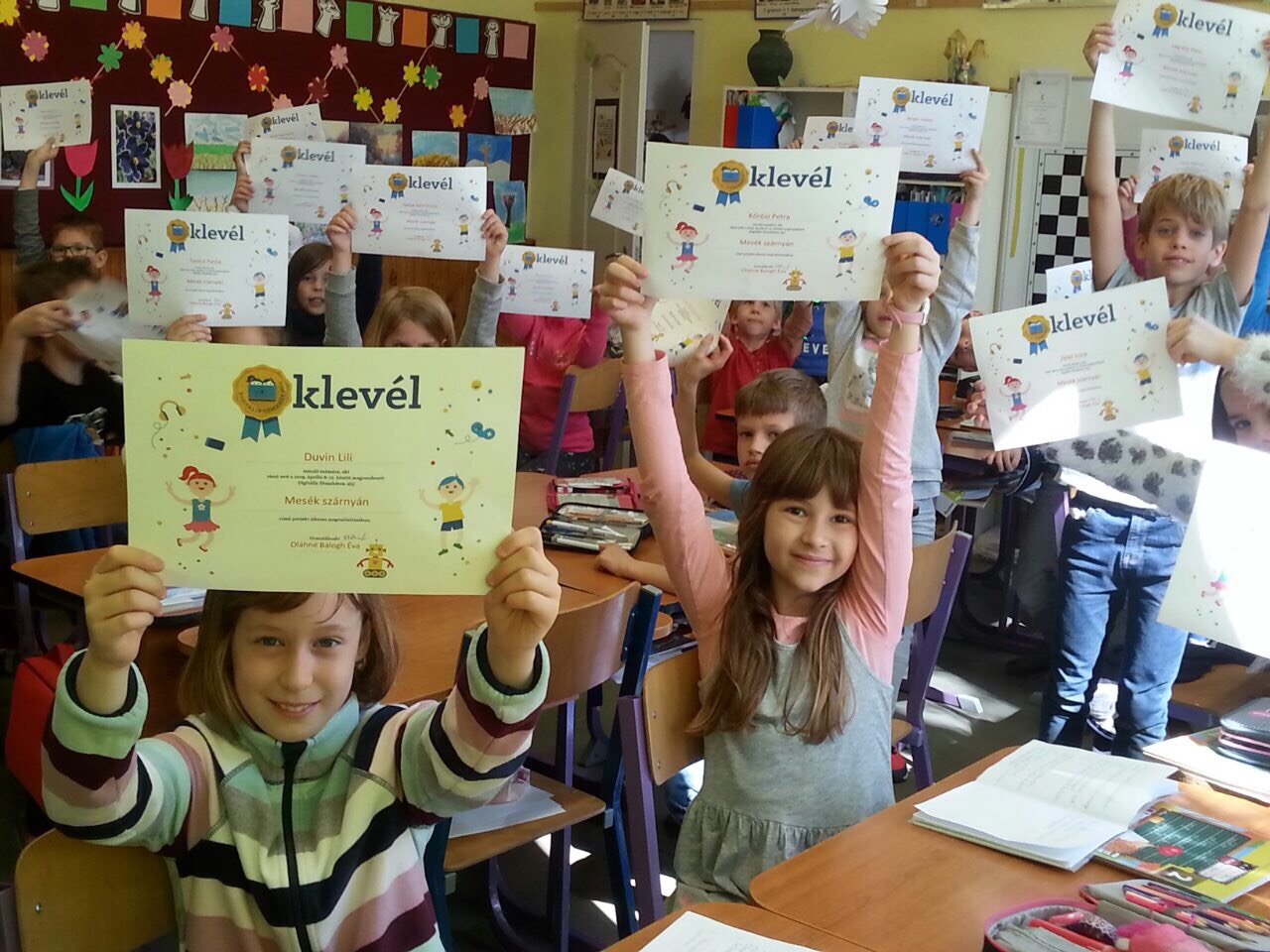 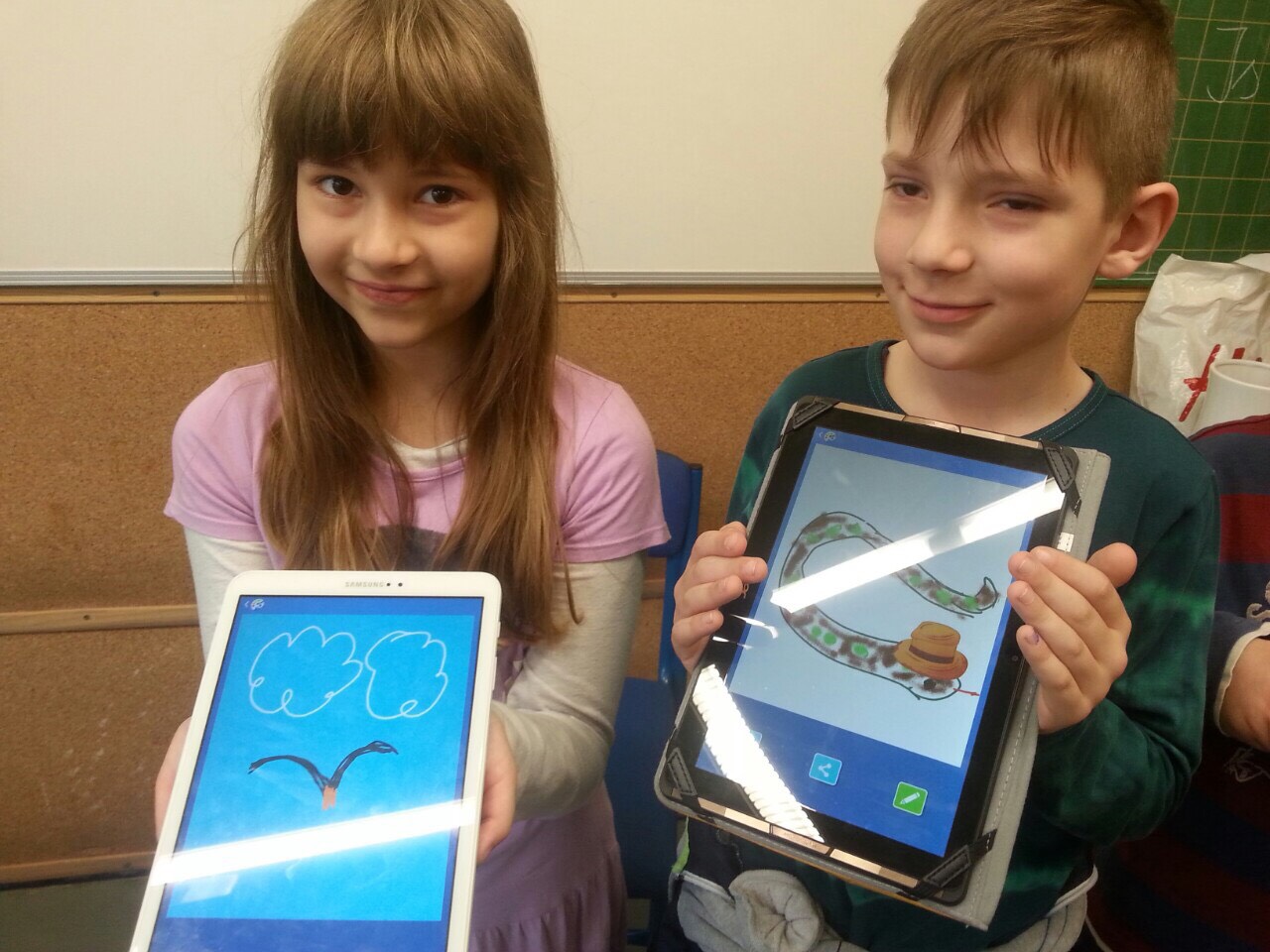 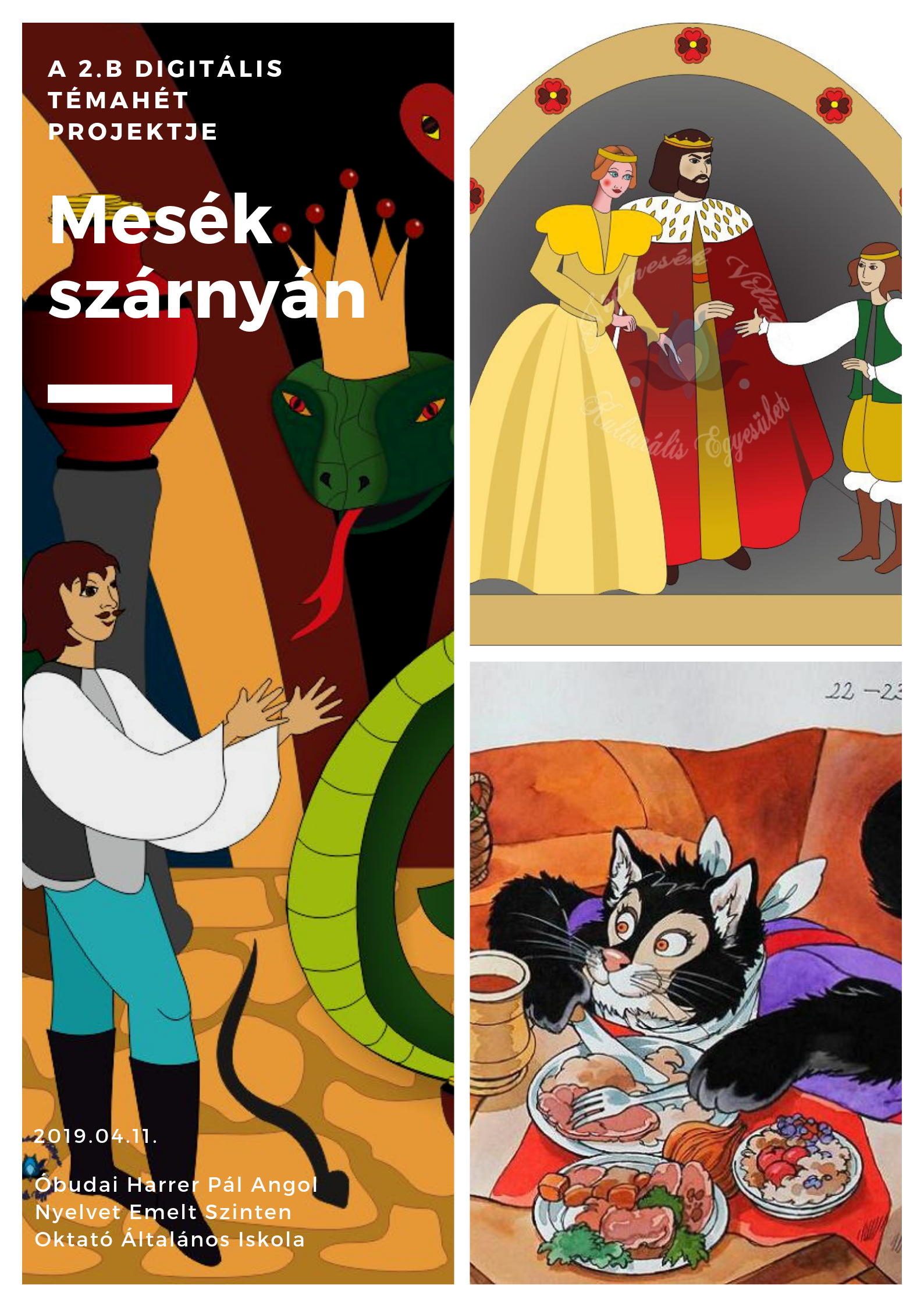 